1234567891011121314151617Columbus DayThanksgiving Day (Canada) 1819202122232425262728293031Halloween 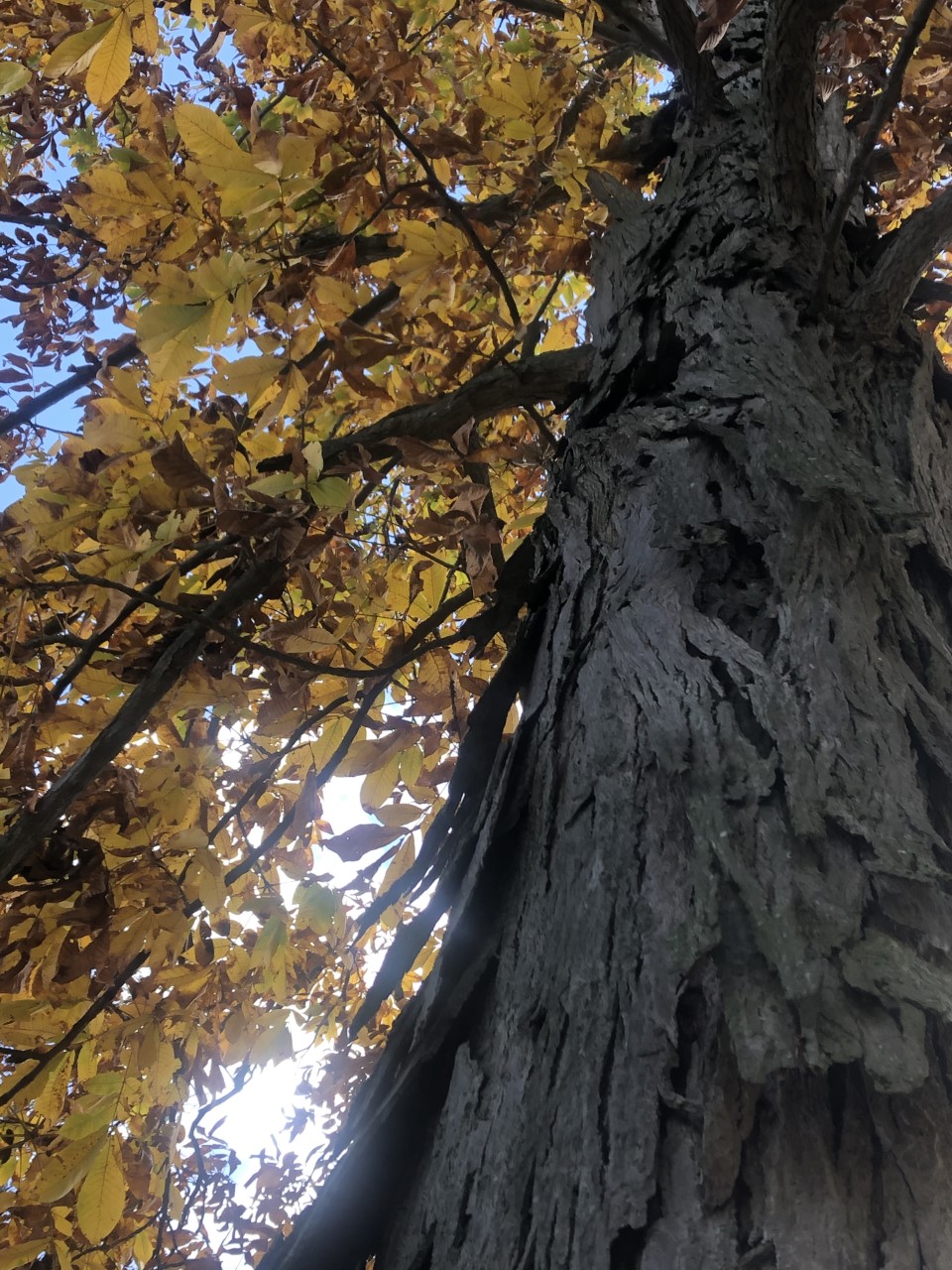 